Règlement du Concours d’Horizons Loisirs Jeunes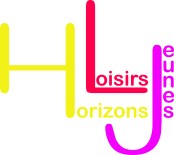 Samedi 2 mars 2019 à 19h00Salle des fêtes de LeforestArticle 1 :	
 HLJ organise un concours de danse moderne jazz et autres styles à la salle des fêtes Gilbert Marquette rue Léon Blum  62790 de Leforest le Samedi 2 mars 2019 à 19h00. Celui-ci est ouvert aux associations pour danseurs amateurs. Ce concours a  pour but de favoriser les rencontres et les échanges entre groupes de danseurs du secteur.Article 2 : Condition de participation : le concours est ouvert aux groupes jusqu’à 15 danseurs et danseuses maximum, répartis selon leur âge, en trois niveaux. Chaque groupe doit se définir dans une des trois catégories à savoir :    Enfant de 8 à 12 ans    Junior de 13 à 16 ans    Adulte de 17 ans et plusChaque club ou association ne peut présenter qu’un seul groupe par catégorie. Un danseur ne peut faire plus d’une prestation et ne peut faire partie que d’un seul groupe. L’organisateur se réserve le droit d’exclure le groupe si l’un ou plusieurs de ces points n’étaient pas respectés.Article 3 :Les dossiers d’inscription devront comprendre :	  - La fiche d'inscription dûment remplie par groupe engagé- Le coupon réponse du règlement rendu signé et approuvé- La photocopie d’une pièce d’identité des participants- 1 chèque de 15€ par groupe inscrit (participation aux frais divers) libellé à l'ordre d’Horizons Loisirs Jeunes. 
   Sauf annulation du concours, les droits d’inscription ne seront en aucun cas rembourser.La fiche d’inscription et les frais d’inscriptions sont à retourner avant  le 08 février 2019 (cachet de la poste faisant foi) à l’adresse suivante :HORIZONS LOISIRS JEUNESConcours de danse 2019Madame Peggy Maret37 rue Henri Pollet – 59950 AUBYArticle 4 : Seuls pourront participer au concours, les groupes qui auront retourné avant la date limite de clôture des inscriptions le 08 février 2019 avec leur bulletin d'inscription dument rempli, accompagné d'une photocopie de la carte d'identité et du chèque représentant le droit d'inscription, la date du cachet de la poste faisant foi.Le nombre de groupe étant limité à 15 (toutes catégories confondues), les premiers dossiers d'inscription reçus et complets seront retenus.Article 5 :Tout groupe participant devra être présent à la salle à 18h muni d'une pièce d'identité. L’ordre de passage sera effectué au préalable par les membres de l'association HLJ.Article 6 :Seuls les participants, leur professeur, et un responsable adulte par groupe pourront accéder aux vestiaires.Article 7 : Le jour du concours, chaque groupe devra ramener son CD avec la musique (il est préférable d’apporter 
2 supports CD : un au format MP3 et l’autre sur un CD audio ou une clé USB) sur chaque cd sera noté : le nom du responsable, le nom du groupe, la catégorie, l'auteur compositeur, la durée ainsi que le numéro du titre présenté.
Après le spectacle, les cd oubliés ne seront pas retournés. Et un petit Topo pour présenter les groupes avant chaque prestations.Article 8 : 
Tous les groupes doivent présenter une prestation de 6 minutes maximum avec mise en scène incluse. En cas de non-respect, le jury est en mesure de procéder à un retrait de points voire à une disqualification.Article 9 : Le concours exige une tenue vestimentaire correcte et en cohésion avec la musique choisieArticle 10 :  Le tableau de notation se définira ainsi :    Chorégraphie      /15    Originalité          /15    Interprétation        /10    Cohésion avec la musique      /10    Synchronisation      /15    Utilisation de l’espace       /10    Technique      /15    Présentation générale (costumes, coiffures, maquillage)        /10Article 11 :Remise des prix après délibération du jury à la fin de chaque catégorie. Les groupes doivent se présenter en tenue de scène lors de cette remise. Les trois premiers groupes de chaque catégorie se verront remettre une coupe.Article 12 :Un prix spécial sera décerné au groupe « coup de cœur » du jury par catégorie.Article 13 :Le gagnant du concours de la catégorie adulte devra remettre en jeu son trophée l'année suivante.Article 14 :Il est important que le silence et la discrétion soient respectés pendant la manifestation. Il est impératif de ne causer aucune nuisance dans la salle pendant le concours (chahuts, bruits divers, parler à voix haute), ceci dans le souci du respect mutuel dû aux groupes pendant leur prestations et de la configuration de la salle. Et de rendre des vestiaires aussi propres que lors de votre arrivée par respect de l’association organisatrice.  Les groupes qui manifesteraient des agissements non fair-play envers les autres groupes durant leur passage   se verront éliminés.Article 15 :Il ne sera accepté aucune réclamation lors du spectacle,  ceci afin d'éviter toute tension supplémentaire. Par contre, afin d’améliorer nos prochains concours, vous pouvez adresser vos suggestions et remarques auprès du comité.Article 16 :La participation au concours implique le respect le plus strict du présent règlement. Un coupon d’acceptation se trouve à la fin de ce règlement. Il devra être retourné au moment de l’inscription, visé par le président des clubs ou associations souhaitant participer au concours et revêtu de mention «Lu et approuvé ».Article 17 :En signant le présent règlement, vous vous engagez à être pris en photo ou vidéo, à être publiés sur notre site internet. A l’inverse, si cela n’est pas souhaitable de votre part, merci de nous faire part d’un courrier précisant le refus de photo et vidéo lors de l’événement à envoyer en même temps que le dossier d’inscription.L’association se réserve le droit d’annuler le concours par manque de participants et donc rembourser les groupes inscrits. Par contre l’association décline toute responsabilité en cas de vol, préjudice quel qu’il soit, envers les candidats, les professeurs ou le public.Mme FRANCOIS Laurence    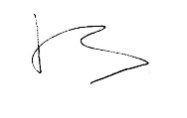 Informations complémentaires : ---------------------------------------------------------------------------------------------------------- COUPON REPONSE à retourner  avec le  dossier  d’inscription (Avant le 08 Février 2019 )Je soussigné(e) Mr ou Mme………………………………………, président(e) de l’association ou club 
(nom du club)…………………………………………………………………………………………..…., De la ville de……………………………….……………………………………….………………………Certifie avoir « lu et approuvé » le règlement en intégralité du concours de danse de l’association HLJDATE et SIGNATURE + (tampon si possible) précédé de la mention « lu et approuvé »Bulletin d'inscription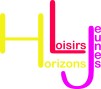 Nom:.....................................................Prénom:..............................................Né(e) le......./........../................ 
Nom:.....................................................Prénom:..............................................Né(e) le......./........../................
Nom:.....................................................Prénom:..............................................Né(e) le......./........../................
Nom:.....................................................Prénom:..............................................Né(e) le......./........../................
Nom:.....................................................Prénom:..............................................Né(e) le......./........../................
Nom:.....................................................Prénom:..............................................Né(e) le......./........../................
Nom:.....................................................Prénom:..............................................Né(e) le......./........../................
Nom:.....................................................Prénom:..............................................Né(e) le......./........../................
Nom:.....................................................Prénom:..............................................Né(e) le......./........../................
Nom:.....................................................Prénom:..............................................Né(e) le......./........../................
Nom:.....................................................Prénom:..............................................Né(e) le......./........../................
Nom:.....................................................Prénom:..............................................Né(e) le......./........../................
Nom:.....................................................Prénom:..............................................Né(e) le......./........../................
Nom:.....................................................Prénom:..............................................Né(e) le......./........../................
Nom:.....................................................Prénom:..............................................Né(e) le......./........../................Adresse de l'école de danse:............................................................................................................................
............................................................................................................................................................................. 
Ville:........................................................................Code postal:.......................................................................
Tel:.........../............/.........../............./.............. Portable:............/............../............./............../................
Email :....................................................................................@.........................................................................
Professeur :........................................................................................................................................................---------------------------------------------------------------------------------------------------------------------------------Niveau : Enfant (8 à 12 ans) ...............    Junior (13 à 16 ans) ..............    Adulte (de 17 ans et plus) ….................---------------------------------------------------------------------------------------------------------------------------------Nom du groupe:.................................................................................................................................................. Durée du ballet:............................................................................................................................................... Compositeur:.................................................................................................................................................. Titre :.................................................................................................................................................................---------------------------------------------------------------------------------------------------------------------------------- Fiche à retourner dûment remplie avant le 08 février 2019, cachet de la poste faisant foi, accompagnée :*des photocopies des cartes d'identité des participants*de la fiche d'inscription*du coupon réponse du règlement rendu signé et approuvé*du chèque d'inscription à l'ordre de HLJJ'ai pris connaissance du présent règlement et je l'accepte.Date et Signature:Superficie de la scène : 6m sur 8mAccueil des candidats à 18h, collation offerteEntrée générale: 3€, placement libregratuits pour les - de 10 ans (sur les genoux)Date limite d’inscription : 08 février 2019Buvette et brasserie sur place